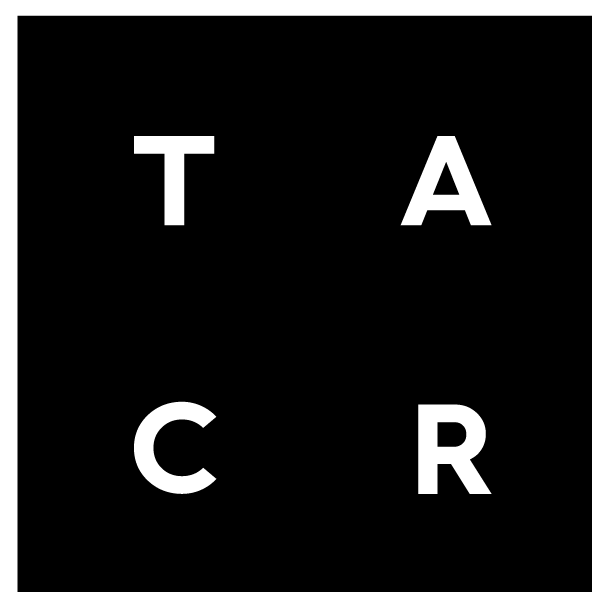 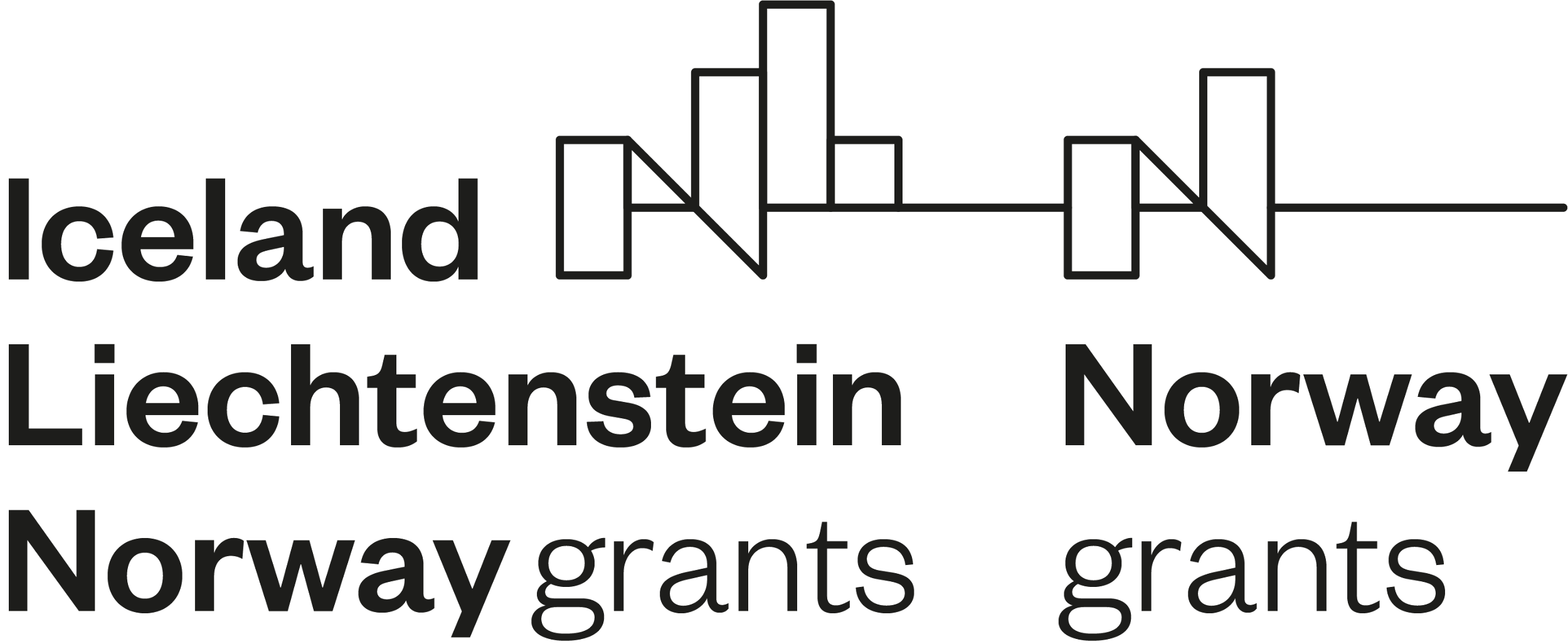 The socio-economic impact of the project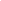 Project information The wider socio-economic implications of the projectPlease describe the actual or future socio-economic impact of the project on:gender equality, action taken during the project implementation to provide gender balance and other actions which promote gender equality:ethical issues:efforts to involve other actors and to spread awareness:the plan for the use and dissemination of foreground knowledge (knowledge produced within the project) and intellectual property:Project numberProject titleProject PromoterProject partnersrequired to fill inmaximum 1000 charactersrequired to fill inmaximum 1000 charactersrequired to fill inmaximum 1000 charactersrequired to fill inmaximum 1000 characters